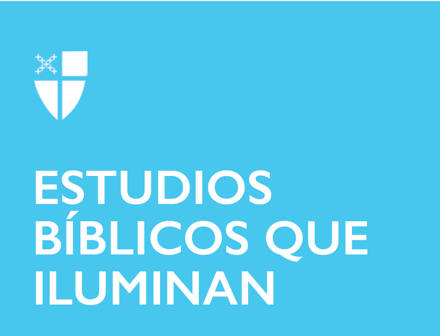 Pentecostés 19Propio 23 (A)11 de octubre de 2020RCL: Éxodo 32: 1-14; Salmo 106: 1-6, 19-23; Filipenses 4: 1-9; Mateo 22: 1-14

Éxodo 32: 1-14
Esta es una historia de memoria y falta de memoria. Los israelitas se impacientan esperando que Moisés baje de la montaña, por lo que se quejan a Aarón. Están listos para salir de la montaña y pedirle a Aarón que lo haga realidad. Recuerdan lo suficiente para saber que necesitan un dios que los guíe, pero no lo suficiente para recordar al SEÑOR. Aarón neciamente les hace caso, recoge oro de entre ellos y hace un becerro con él. Luego proclama una fiesta del SEÑOR, pero ellos aceptan el día como una fiesta al nuevo dios, el becerro.
El SEÑOR Dios ve todo esto, se enoja y le dice a Moisés que aunque Dios destruirá al pueblo, la promesa que le hizo a Abraham se cumplirá en él. Moisés le recuerda al SEÑOR su misericordia y su promesa, y agrega, en buena medida, “¿Qué pensarán los egipcios?” Entonces, Dios recuerda y cambia de opinión.

Esta es una de varias historias en las Escrituras hebreas donde el argumento de una persona fiel lleva a Dios a cambiar de opinión acerca de la destrucción de un pueblo. Discutir con Dios en las Escrituras puede darnos la garantía de hacer lo mismo en nuestras propias vidas. Sin embargo, la noción de que Dios cambia, de opinión o de cualquier otra forma, es un desafío a la idea grecorromana de que Dios es inmutable. ¡Se ha derramado mucha tinta científica tratando de reconciliar estas cosas!¿Cómo ve el papel de la memoria en la vida de fe?¿Discute con Dios? ¿Qué hace en la oración cuando está enojado?¿Cómo encaja la idea de la inmutabilidad divina con su teología personal?
Salmo 106: 1-6, 19-23
Este salmo comienza con un verso de acción de gracias por la bondad de Dios y se traslada al recuerdo del favor hecho por Dios a Israel en el pasado y una bendición para los justos. Los versículos cuarto y quinto piden al Señor que recuerde al salmista, que representa al pueblo, como Dios recuerda al antiguo pueblo de Israel, para que vean prosperidad, se regocijen y participen de la gloria del pueblo de Dios en el presente. El sexto versículo es una bisagra en la que aprendemos por qué el salmista necesita que Dios los recuerde: el pueblo ha pecado como lo hicieron sus antepasados en el desierto. Los versículos 19-23 relatan la historia que hemos oído en la primera lectura de hoy. Moisés intercedió por el pueblo después de su infidelidad y Dios no los destruyó por ello.Todo este salmo es una especie de anamnesis: el salmista recuerda y vuelve a hacer realidad en este tiempo lo que sucedió en aquel tiempo antiguo. El salmista está en el lugar de Moisés, intercediendo por el pueblo. La esperanza es que Dios, que es misericordioso, perdone el presente pecado del pueblo.¿Cuáles son los “hechos poderosos del Señor” que contaría si este salmo fuera suyo?¿Qué ídolos desafían el reino de Dios hoy?¿En qué se parece este acto de anamnesis al de la Gran Acción de Gracias en la Eucaristía?
Filipenses 4: 1-9
Esta sección de la carta a los filipenses viene justo después de que Pablo dijera que considera todo lo que alguna vez tuvo, como basura en comparación con la vida en Cristo. Ese es el contexto inmediato para “mantente firme de esta manera”, es decir, sigue el ejemplo de Pablo. La sección es una exhortación a vivir en la paz de Dios.A partir de los versículos segundo y tercero, parece que hay alguna discordia en la comunidad y que puede ser necesaria la mediación entre dos de las líderes, Evodia y Síntique. Es posible que sea necesario restaurar la paz, no solo disfrutarla. Es interesante que Pablo encomiende a estas dos mujeres a su “fiel compañero”, ya que han trabajado junto a Pablo en la difusión del evangelio. Es evidencia de que las mujeres tenían un lugar importante en la iglesia de Filipos, y posiblemente en otros lugares, ya que se las nombra junto con los hombres a quienes Pablo nombra como compañeros de trabajo.Los versículos 4-9 son instrucciones sobre cómo experimentar a Dios y la paz de Dios en la comunidad. Aquí, Pablo insta a la comunidad, no a los individuos, a regocijarse siempre, a no preocuparse y a orar constantemente para que la paz de Dios descanse sobre ellos. En estos versículos, Pablo vuelve a exhortar a toda la comunidad a vivir en Cristo Jesús, una vida digna del evangelio (y como la de Pablo).La tensión entre la experiencia individual y comunitaria de la iglesia fue tan real para las primeras comunidades cristianas como lo es hoy en nuestra cultura de individualismo.¿Cómo lidia con las personas que están en desacuerdo en la comunidad?¿Cuál cree que es la mejor manera de explorar la tensión entre las dimensiones individual y comunitaria de la vida cristiana en comunidad?¿En la cultura actual cómo se cumplirían los requisitos que Pablo establece en los versículos 8 y 9?Mateo 22: 1-14
Esta es una de una serie de enseñanzas sobre el reino de Dios en Mateo. La mayoría de los comentaristas están de acuerdo en una cosa: esta parábola es desconcertante. Por un lado, después de las negativas de los invitados iniciales, el rey ordena que todos en las calles sean invitados al banquete. Por otro lado, el rey excluye severamente a alguien que no está vestido adecuadamente para la fiesta. El pasaje termina con el enigmático: “Muchos son los llamados, pero pocos los escogidos”.Es típico leer la parábola como una alegoría, ver al rey como Dios, los primeros invitados como Israel y los invitados reclutados de las calles como los gentiles. Si bien este puede ser un enfoque razonable, la interpretación corre el riesgo de super sionismo y antisemitismo al presentar a Dios como rechazando a Israel.Un enfoque alternativo a esta parábola es enfatizar la universalidad de la invitación; todos están invitados al reino de Dios. No somos aceptados por los méritos o las buenas obras. La invitación es gratuita, no depende del mérito. Dios continúa invitando, incluso cuando ponemos excusas para no ir y alejarnos de Dios. Esas son Buenas Noticias.¿Cómo entiende el reino de Dios? ¿Qué metáfora usaría para ello?“Muchos son los llamados, pero pocos los escogidos”. ¿Qué significa este dicho para usted?¿Lee a menudo las parábolas como alegorías? ¿Por qué o por qué no?
La Hna. Kate Maxwell es una monástica episcopal benedictina, miembro de los Compañeros de San Lucas - OSB, y sirve a su comunidad como Decana de Formación y administradora de la Iglesia Segura. Actualmente se encuentra en el segundo año en la Iglesia Episcopal en la Escuela de Formación de Minnesota como postulante de las órdenes sagradas. Vive en St. Paul, donde su compañero felino le permite compartir piso.